申請書様式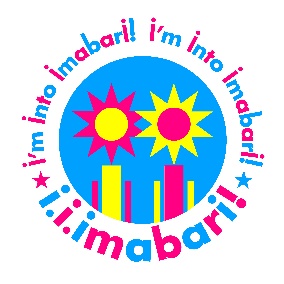 今治市市民参画課（様式）　認可申請書（様式）　保有資産目録（様式）　保有予定資産目録（様式）団体の名称（　　　　　　　　　　　）構成員名簿　　　　　　　　　　　　　　　　　　　　構成員総数　　名（令和　　年　月　日現在）　　　　　　　　　　　　　（様式）代表者就任承諾書私は、令和　　年　　月　　日開催の、令和　　　年度総会の議決に伴い、　　　　　　　の代表者になることについて承諾いたします。令和　　年　　月　　日　　　　　　　　　住所　　　　　　　　　　　　　　　　　　　　　　　　氏名（署名）　　　　　　　　　　　　　　（様式）代表者の職務執行停止の有無ならびに職務代行者選任の有無団体の名称　　　　　　　　　　　　　代表者氏名　　　　　　　　　　　　　１　裁判所による代表者の職務執行の停止の有無　　　　（　　有　　・　　　無　　）２　裁判所による代表者の職務代行者選任の有無　　　（　　有　　・　　　無　　）　＜有の場合＞　職務代行者氏名　　　　　　　　　　　　　　　　　　　　　住　　　　　所　　　　　　　　　　　　　　　　　　（様式）代 理 人 の 有 無団体の名称　　　　　　　　　　　代表者氏名　　　　　　　　　　　　　　　　１　代理人の有無　　　（　　有　　・　　　無　　）　＜有の場合＞　　　職務代行者氏名　　　　　　　　　　　　　　　　　　　　　住　　　　　所　　　　　　　　　　　　　　　　　　※この場合の「代理人」は、地方自治法第２６０条の８の代理人および第２６０条の１０の特別代理人のことを指します。特に該当ない場合は無に○をつけてください。◇地方自治法第２６０条の８　　代表者は、規約又は総会の決議によって禁止されてないときに限り、特定の行為の代理を他人に委任することができる。第２６０条の１０　認可地縁団体と代表者との利益が相反する事項については、代表者は、代理権を有しない。この場合においては、裁判所は、利害関係人又は検察官の請求により、特別代理人を選任しなければならない。（様式）　告示事項変更届出書（様式）　規約変更認可申請書（様式）　規約変更の内容及び理由（様式）認可地縁団体印鑑登録申請書　令和　　年　　月　　日　（宛先）今治市長　　(注意事項)　　1　この申請は、本人自ら手続してください。市の告示による代理人のときは、委任の旨を証する書面が必要です。　　2　登録しようとされている認可地縁団体印鑑を併せて提出してください。　　3　氏名の次には市に登録されている個人の印鑑を押印してください。　　4　資格(　)の欄には、代表者、職務代行者、仮代表者、特別代理人又は清算人のいずれかを記載してください。（様式）認可地縁団体印鑑登録廃止申請書令和　　年　　月　　日　（宛先）今治市長　(注意事項)　　1　この申請は、本人自ら手続してください。市の告示による代理人のときは、委任の旨を証する書面が必要です。　　2　登録している地縁団体印鑑を亡失された場合には、市に登録されている個人の印鑑を添付してください。　　3　資格(　)の欄には、代表者、職務代行者、仮代表者、特別代理人又は清算人のいずれかを記載してください。 （様式）令和　　年　　月　　日（宛先）今治市長　　　　　　　　　　　　　　　　　　　申請者　　　　　　　　　　　　　　　　　　　　住　所　　　　　　　　　　　　　　　　　　　　氏　名　　　　　　　　　　告示事項証明書交付請求書　地方自治法第260条の2第1項の認可を受けた下記の地縁による団体について、同条第12項の規定に基づき、同条第10項により告示された事項に関する証明書の交付を請求します。記1　地縁団体の名称2　主たる事務所の所在地3　交付部数（様式）認可地縁団体印鑑登録証明書交付申請書令和　　年　　月　　日　（宛先）今治市長　　(注意事項)　　1　この申請は、本人自ら手続してください。市の告示による代理人のときは、委任の旨を証する書面が必要です。　　2　資格(　)の欄には、代表者、職務代行者、仮代表者、特別代理人又は清算人のいずれかを記載してください。令和　　年　　月　　日　（宛先）今治市長　　　　　　　　　　　　　　　　　　　　　　認可を受けようとする地縁による　　　　　　　　　　　　　　　　　　　　　団体の名称及び主たる事務所の所在地　　　　　　　　　　　　　　　　　　　　　　名　称　　　　　　　　　　　　　　　　　　　　　　所在地　　　　　　　　　　　　　　　　　　　　　代表者の氏名及び住所　　　　　　　　　　　　　　　　　　　　　　氏　名　　　　　　　　　　　　　　　　　　　　　　　　　　　　　　　　　　　　　　　　　　　　　　　　　　　　　　　　　　　　　　住　所認　　可　　申　　請　　書　　地方自治法第260条の2第1項の規定により、地域的な共同活動を円滑に行う不動産又は不動産に関する権利等を保有するため認可を受けたいので、別添書類を添えて申請します。　　（別添書類）１　規約　２　認可を申請することについて総会で議決したことを証する書類　３　構成員の名簿　４　保有資産目録又は保有予定資産目録　５　良好な地域社会の維持及び形成に資する地域的な共同活動を現に行っていることを記載した書類　６　申請者が代表者であることを証する書類保　　有　　資　　産　　目　　録　　　　　　　　　　　　　　　　　　　　団体の名称　　令和　　年　　月　　日現在　１　不動産所有権を有する不動産　ア　建物　　　イ　土地　２　不動産に関する権利等　　（１）所有権以外の権原により保有している不動産　　（２）地域的な共同活動を行うためのその他の資産保　有　予　定　資　産　目　録　　　　　　　　　　　　　　　　　　　　団体の名称令和　　年　　月　　日現在　１　不動産　２　不動産に関する権利等番号氏　　　名住　　　　　所令和　　年　　月　　日　（宛先）今治市長　　　　　　　　　　　　　　　　　　　　地縁による団体の名称及び主たる事務所の所在地　　　　　　　　　　　　　　　　　　　　　　名　称　　　　　　　　　　　　　　　　　　　　　　所在地　　　　　　　　　　　　　　　　　　　　　代表者の氏名及び住所　　　　　　　　　　　　　　　　　　　　　　氏　名　　　　　　　　　　　　　　　　　　　　　　　　　　　　　　　　　　　住　所告示事項変更届出書　下記事項について変更があったので、地方自治法第260条の2第11項の規定により、告示された事項に変更があった旨を証する書類を添えて届け出します。記１　変更があった事項及びその内容　２　変更の年月日（※総会での議決日）　３　変更の理由令和　　年　　月　　日　（宛先）今治市長　　　　　　　　　　　　　　　　　　　　地縁による団体の名称及び主たる事務所の所在地　　　　　　　　　　　　　　　　　　　　　　名　称　　　　　　　　　　　　　　　　　　　　　　所在地　　　　　　　　　　　　　　　　　　　　　代表者の氏名及び住所　　　　　　　　　　　　　　　　　　　　　　氏　名　　　　　　　　　　　　　　　　　　　　　　　　　　　　　　　　　　住　所規約変更認可申請書　地方自治法第260条の3第2項の規約の変更の認可を受けたいので、別添書類を添えて申請します。記　（別添書類）１　規約変更の内容及び理由を記載した書類　２　規約変更を総会で議決したことを証する書類（変更前の内容）（変更後の内容）（変更理由）登録しようとする認可地縁団体印鑑登録しようとする認可地縁団体印鑑登録しようとする認可地縁団体印鑑認可地縁団体の名称認可地縁団体の事務所の所在地氏名代表者印　生年月日年　　　月　　　日住所　　上記のとおり認可地縁団体印鑑の登録を申請します。　　　申請者　□本人　　住所　　　　　　　□代理人　氏名廃止しようとする認可地縁団体印鑑廃止しようとする認可地縁団体印鑑廃止しようとする認可地縁団体印鑑認可地縁団体の名称認可地縁団体の事務所の所在地氏名代表者印　生年月日　　　　　　年　　　　月　　　日生年月日　　　　　　年　　　　月　　　日　　　上記のとおり認可地縁団体印鑑の登録の廃止を申請します。　　　　申請者　□本人　住所　　　　　　　　□代理人　氏名登録されている認可地縁団体印鑑登録されている認可地縁団体印鑑登録されている認可地縁団体印鑑認可地縁団体の名称認可地縁団体の事務所の所在地氏名代表者印　生年月日　　　         年　　　月　　　日生年月日　　　         年　　　月　　　日　　　上記のとおり認可地縁団体印鑑登録証明書　　枚の交付を申請します。　　　　申請者　□本人　住所　　　　　　　　□代理人　氏名